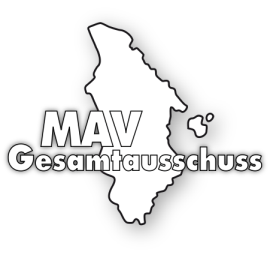 Mitteilung zur Entsendung in die Wahlversammlung des GesamtausschussesLiebe Kolleginnen und Kollegen,in diesem Jahr wird der Gesamtausschuss der EKiR und DWR neu gewählt. Dazu wird am 14.09.2022 eine Wahlversammlung (im Landeskirchenamt in Düsseldorf) einberufen, die sich aus dazu gewählten Mitgliedern der Regio-MAVen zusammensetzt. 
Jede Regio-MAV entsendet so viele Mitglieder wie sie Kirchenkreise umfasst. Um das Wahlverfahren ordentlich abwickeln zu können, benötigen wir sobald das Wahlverfahren in eurer Regio-MAV abgeschlossen ist, die folgenden Angaben:Angaben zur Regio-MAVRegio-MAV		_________________________________________________________Kirchenkreis/e		_________________________________________________________Angaben zur Entsendungfür den Kirchenkreis	_________________________________________________________Name / Vorname	_________________________________________________________Dienststelle		_________________________________________________________Erreichbarkeit  		_________________________________________________________Telefon  	_______________________Email 		_______________________Angaben zur Stellvertretung(wenn vorhanden)Name / Vorname	_________________________________________________________Dienststelle		_________________________________________________________Erreichbarkeit  		_________________________________________________________Telefon  	_______________________Email 		_______________________Wahlvorschläge für den Gesamtausschuss (ein schriftliches Einverständnis der Kandidaten ist beizufügen)Name / Vorname	_________________________________________________________Dienststelle		_________________________________________________________Erreichbarkeit  		_________________________________________________________Telefon  	_______________________Email 		_______________________Bitte sendet eure Angaben an den Vorsitzenden des Gesamtausschusses per Email an: michael.rolle@ekir.de oder michael.rolle@neukirchener.deper Post an: Gesamtausschuss der EKiRco. MAV Neukirchener ErziehungsvereinMichael RolleHochstraße 3c       47506 Neukirchen-VluynHerzlichen GrußMichael RolleGesamtausschuss der EKiR und DWR Vorsitzender